2018 Maine Youth Law Enforcement Explorer Academy2018 MYLEEA Registration PacketJune 18 through June 22, 2018www.maineexploreracademy.comLike us on Facebook! 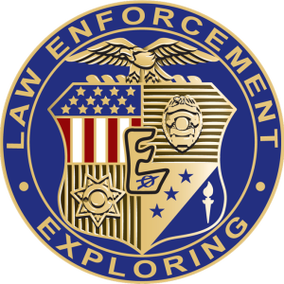 2018 Maine Youth LawEnforcement Explorer AcademyLocation: Maine Criminal Justice Academy, 15 Oak Grove Road in Vassalboro, Maine.Please read through all the following information and answer all questions. Applications must be signed by a parent or legal guardian and by the applicant. A complete set of forms will be e-mailed to each participant upon receipt of their completed application. The medical form must be completed by a physician. o It is the responsibility of the parent or guardian to provide updates or changes in medical history prior to the start of the program. Applicants must disclose negative law enforcement encounters and those convicted of juvenile crimes are discouraged from attending. The media release must also be completed—photos of the cadets will appear in various magazines, publications and websites. The $325.00 fee covers meals, lodging, two T-shirts, ball cap, materials and insurance.Payment must accompany the application. There is a class size limitation of 50 participants so be sure to register early. The $325.00 fee is only refundable if the applicant is not accepted to the academy. Notification will be made by mail within three weeks of receipt of the completed application. Please understand that this is a program for high school-aged men and women that have a serious interest in a law enforcement career and is in no way a boot camp; entrance to the academy should be voluntary, not compulsory. Applications and checks made payable to Pine Tree Council must be received at the Learning for Life Office no later than June 1, 2018. Applicants will not be allowed to participate in the program without submission of a complete application packet. To expedite, e-mail: Athena.mann@scouting.org Our mailing address is as follows: Attn: Athena Mann Pine Tree Council Maine Youth Law Enforcement Explorer Academy 146 Plains Rd Raymond, Maine 04071 Upon review and acceptance into the academy, applicants will be sent a confirmation letter, directions, academy rules & regulations and a clothing list. Upon check-in, parents must update academy staff with changes to the applicant’s health or status. 2018 Maine Youth Law Enforcement Explorer Academy Cadets will not be allowed to leave the academy facility without permission of a parent/guardian. Check in will be at 9:00 a.m. on Monday, June 18th at the Maine Criminal Justice Academy. Parents/guardians are asked to remain for a brief orientation and review of the week. Parent/guardians are asked also to provide updates to the cadet’s health status at this time. Parents and friends are encouraged to arrive at the facility, Friday, June 22nd at 10:00 AM, to participate in a silent auction.  The auction will showcase law enforcement-related items and proceeds will go towards the academy scholarship program. There will be an opportunity to bid before the graduation and an opportunity to revisit the event with your cadet after graduation for the final bidding. Graduation ceremonies are scheduled for Friday, June 22nd at 11:00 AM. Signs will be posted in the main lobby directing visitors to appropriate locations. A drill and ceremony presentation will be made at 11:00 am on the parade deck. Departure from the Academy will be no later than 1:00 PM. Required Form #1 2018 Maine Youth Law Enforcement Explorer Academy ApplicationLAST NAME: FIRST NAME: 	MI: Male Female 	DATE OF BIRTH (mm/dd/yy): AGE: Mailing address: City: 	State: 	Zip: e-mail address: Primary telephone number: High School Name: Explorer Post Name and # (if applicable): Parent/Guardian Name(s): Cell Phone: Home Phone: Work Phone: Emergency Contact / relation to cadet: Phone Number(s) Have you ever been convicted of a juvenile crime or been issued a criminal summons? Yes       /    NoExplain: Outside of Law Enforcement Exploring, list any involvement you have had with law enforcement. Please disclose date, nature and department: Please list anything in your background that may bring potential embarrassment to you or the Law Enforcement Explorer Academy, if applicable: T-Shirt Size: S  M L XL XXL 2018 Maine Youth Law Enforcement Explorer Academy PARENT/GUARDIAN: I, the undersigned parent/guardian of ____________________; Have personally interviewed the applicant and have advised him/her that (s)he will be expected to participate in the physical and scholastic training at the academy. Have advised the applicant that this program is intended for only those with a serious interest in a law enforcement career. The applicant has informed me that (s)he is healthy and agrees to participate in all aspects of the program. I have advised the applicant that attendance in this program is voluntary. Have advised the applicant that breach of academy rules and regulations will be grounds for immediate dismissal from the program. By my signature as a parent/guardian I consent to the participation of the above-named application in the 2018 Maine Law Enforcement Explorer Academy. Parent/Guardian’s Signature): __________________________ Date: _______________ I, the above-named applicant, desire to attend the 2018 Maine Law Enforcement Explorer Academy. I understand that participation in this program is voluntary and not compulsory. I understand that participation in this program is strenuous and hard work both physically and mentally. I agree, with my signature, that I have prepared for this program physically and can be held to high physical fitness standards. I agree to obey the academy rules and regulations and understand that any breach of the rules will be grounds for dismissal from the academy. I understand that this program is only intended for those seriously pursuing a career in law enforcement. Applicant’s Signature: __________________________ Date: _______________ Your Check for $325 must accompany this application. We will hold your check until the application has been approved. Once approved full refunds for cancellations will be issued up to 30 days prior to the Academy. 2018 Maine Youth Law Enforcement Explorer Academy Synopsis ACADEMY PROGRAM: A comprehensive and challenging experience for high school students ages 14 (and graduated from the 8th grade) through 20 from across the state seriously interested in the field of law enforcement. This program has been designed for students intending on pursuing a career within any branch of law enforcement or military service and will provide them with an overview of modern day police work at the Maine Criminal Justice Academy in Vassalboro. The academy is conducted in a high-stress, paramilitary environment that is full-time for an entire week. Students are requested to be in good physical conditioning prior to the commencement of the program. ACADEMY DATES: June 18th through the 22nd, 2018 GRADUATION: June 22nd, 2018 at 1100 hours. ACADEMY FEES: The fee for the Academy is $325 per person. This fee is to cover food and lodging, MYLEEA uniform (2 tee shirts and hat), Exploring registration and insurance. Auction and Walk-Through: There will be a silent auction beginning at 10:00 a.m. on June 30th. (Graduation day) The auction proceeds will go towards partial or full scholarships for the 2019 academy year. Complete application forms must be received no later than June 1st  2018.  Applications can be obtained by contacting Athena Mann at Pine Tree Council Learning for Life, 207-797-5252 or by emailing her at Athena.mann@scouting.org. ACCOMMODATIONS: Students are housed in air-conditioned dormitory suites, two to a room and by gender. Requests for specific roommates will not be considered. REPORT DAY AND TIME: June 18th 09:00AM at the MCJA. Cadets are expected to report to the program on Monday in business attire only. Explorer T-shirt and khaki pants are to be worn to classes through the duration of the program. Students are required to bring all items as listed in a separate attachment. HEALTH / MEDICAL INFORMATION: All applicants MUST be in good physical health and must submit a standard medical examination form completed by a doctor. These forms are enclosed in this packet and must be signed by a parent or guardian. Cadets are expected to, at a minimum, be able to run one mile in under ten minutes and complete 25 push-ups and sit-ups non-stop. Failure to meet physical fitness standards may result in dismissal from the program—cadets will be administered a fitness assessment at the beginning of the program. CURRICULUM: Will consist of orientation, class work, hands-on practical exercises, drill and ceremony and physical exercise. See attached tentative schedule. ACADEMY STAFF: The academy will be staffed by full-time, certified state, county and municipal police officers. 2018 Maine Youth Law Enforcement Explorer Academy Curriculum may include: History of the Police*Police Ethics and Moral Dilemmas*Use of Force*Criminal Law*Defensive tactics and handcuffing*OUI Investigation*Crime Scene Investigation and evidence based evidence collection*Interview and Interrogation*Law Enforcement hiring process Like us on Facebook or e-mail maineexploreracademy@hotmail.com for more info Prior to reporting to the academy, you will need to acquire the following items: (7) pairs white socks (7) pairs of appropriate underwear (cadets may bring athletic-style or “dry fit” underwear for exercise if desired) (5) white cotton T-shirts (crew neck without pockets) (1) pair navy blue running/athletic shorts (plain, without stripes, designs or insignia) (1) pair of shorts and white cotton T-shirt (for sleepwear) (1) pair running sneakers (1) pair of leather “combat boots” or leather shoes—sneakers or high-soled shoes are not acceptable (2) plain white cotton towels (1) pair of Khaki pants—cargo pants not allowed. Shoe shining equipment—to include polish, brush and rags (2) black ball-point pens (1) large flashlight (1) black leather belt (1) sport water bottle (1) sleeping bag, (1) pillow, (1) pillow casecell phone and charger Toiletry items (to include shaving gear, toothbrush, toothpaste, deodorant, shampoo, soap, etc.) Prescription medicationsExplorer Post Dress uniform for graduation (or white dress shirt, tie, and slacks) if cadet belongs to a post **Any item not listed above should not be brought in. Food, gum, candy and weapons are not allowed at the academy and contraband will be seized and become academy property. **Keys to vehicles and cell phones will be surrendered to academy staff for the duration of the academy. **cadets may opt to bring extra khaki pants, towels, white T-shirt, underwear, socks and shorts as there are no laundry facilities available to cadets Plan on physical exercise while at the academy. Students should be able to run one mile in under ten minutes and perform 25 push-ups and sit-ups without stopping. DO NOT show up to the Academy out of shape!! There is plenty of time to prepare now so don’t wait until the last minute to get in shape!! Cadets every year tell us that they had planned on using this academy to help get them into shape